	Restricted chemical products
Permit amendment request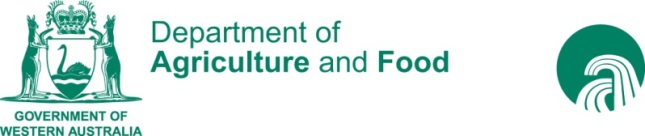 I wish to amend 	Baiting periods		Product details		Nominated retailer		Approved users or receiversTarget species as per existing permitApproved users ( please select A to add or R to remove an approved user)Nominated receivers (please select A to add or R to remove a nominated receiver)Permit holder’s declaration(Print full name)(Property address)Hereby declare thatany person nominated as my agent as Receiver or Approved User for the purposes of this poisoning program is appropriately trained and/or authorised and shall comply with the Code of practice for the safe use and management of 1080 in WA and Label directions of use for 1080; andSince the issue of the abovenoted permit, there have been no changes to the property that may influence its risk status.* There must be a current Permit in place to enable amendment.  If there is no current Permit, the Permit Application must be completed and submitted.Permit holder:Permit reference:Proposed baiting periodsSpecies to be baited (must be approved on  per existing permit):From	  /   /20  	to	  /   /20  	Rabbits		Foxes		Wild dogs		Feral pigs		EmuFrom	  /   /20  	to	  /   /20  	Rabbits		Foxes		Wild dogs		Feral pigs		EmuBait areaType of productQuantitySupply intervalEvery      weeksNominated S7 Retailer
to supply products:S7 Retailer Address:PostcodeLicense numberTelephone numberFax numberAdd or removeName and addressTelephone numberApproved pastoralistLPMT - License number A	 R A	 RAdd or removeName and addressTelephone No A	 R A	 RIofSignatureDate    /   /   